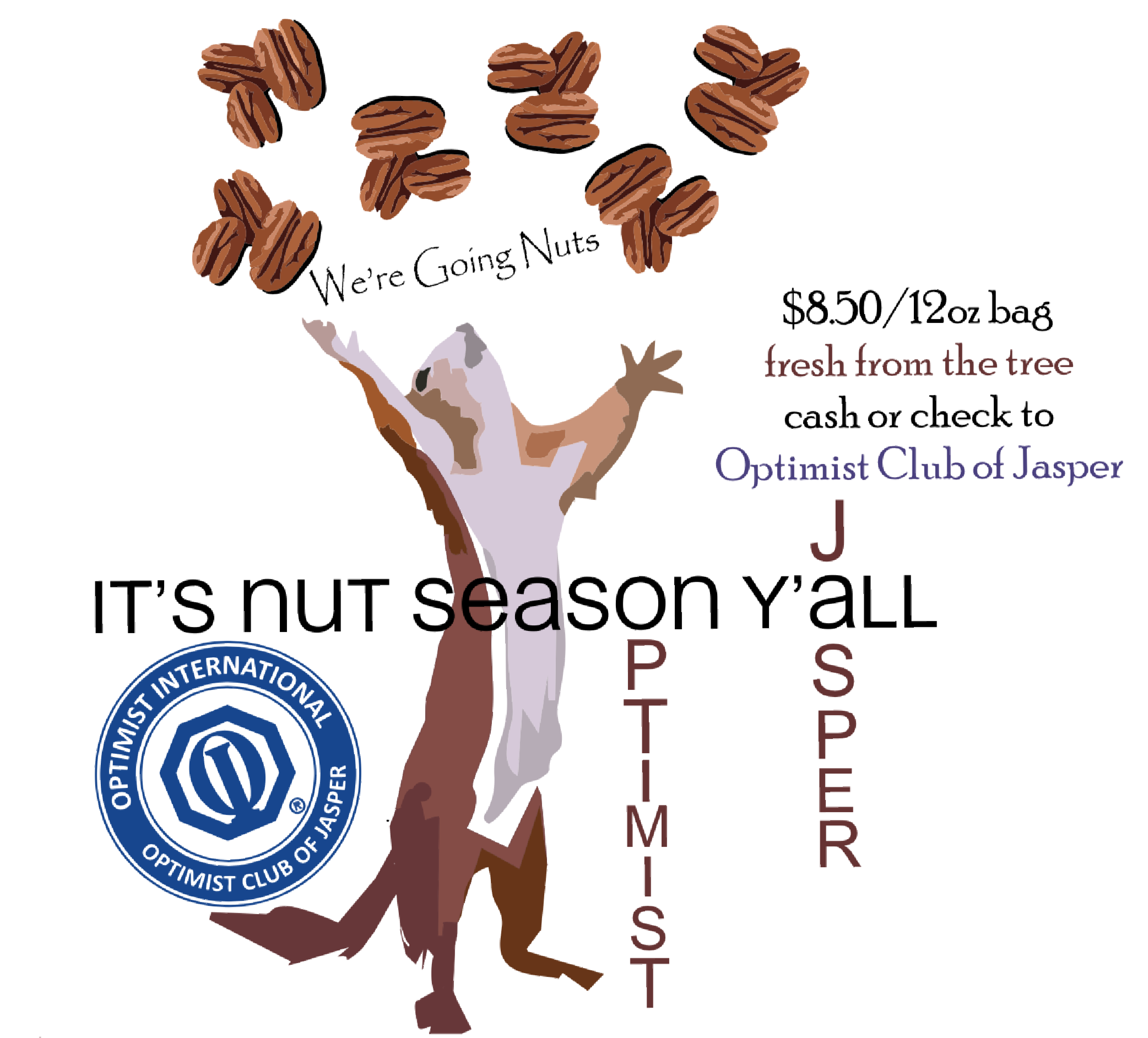 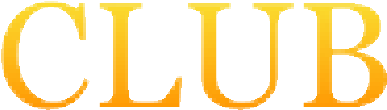 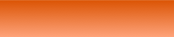 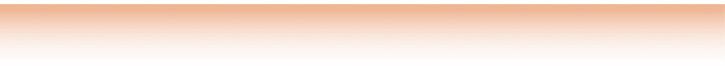 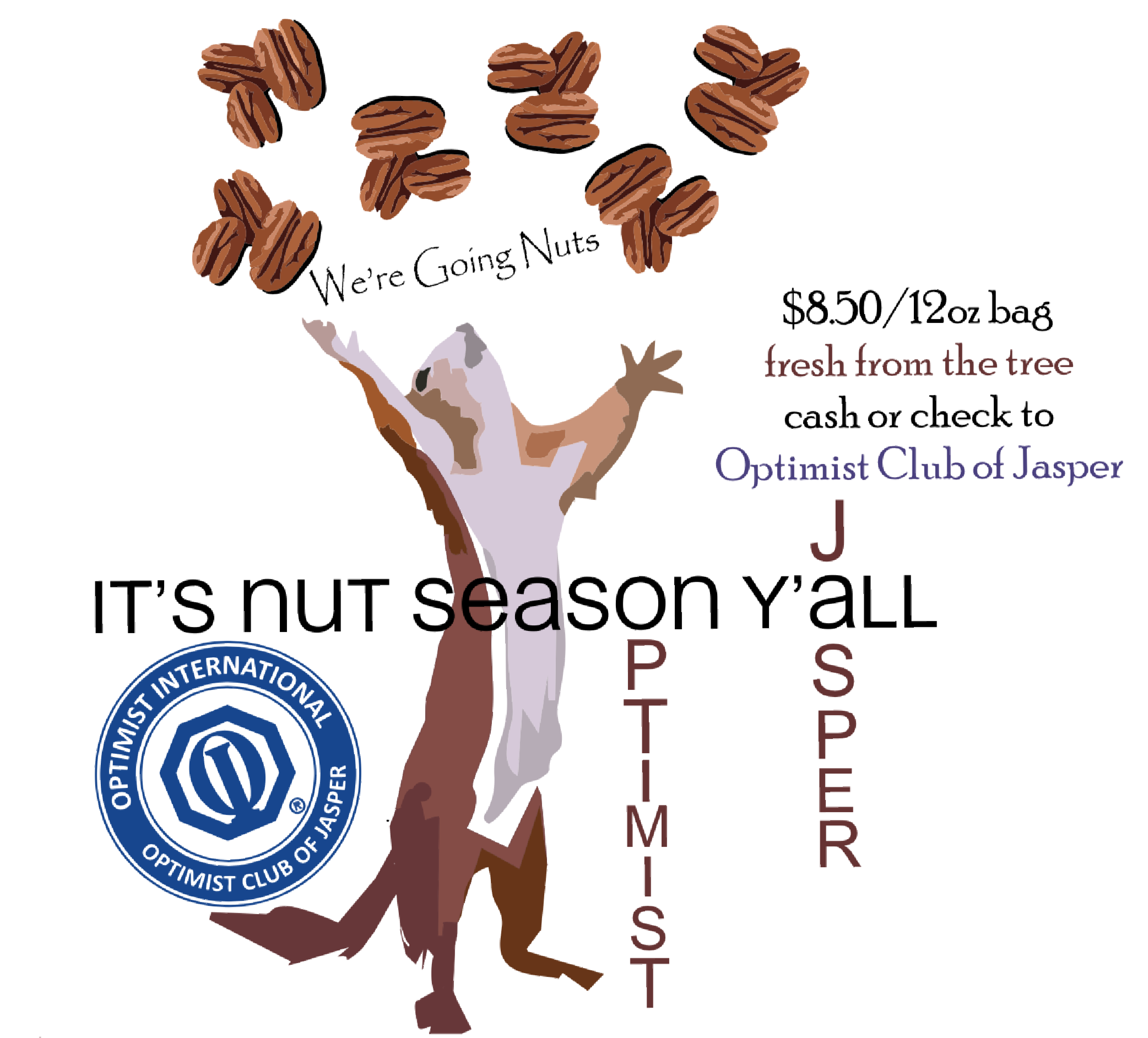 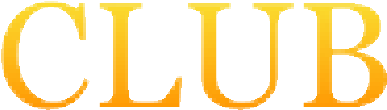 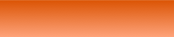 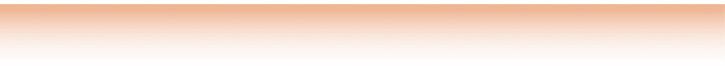 Available from these fine partners while supplies last! 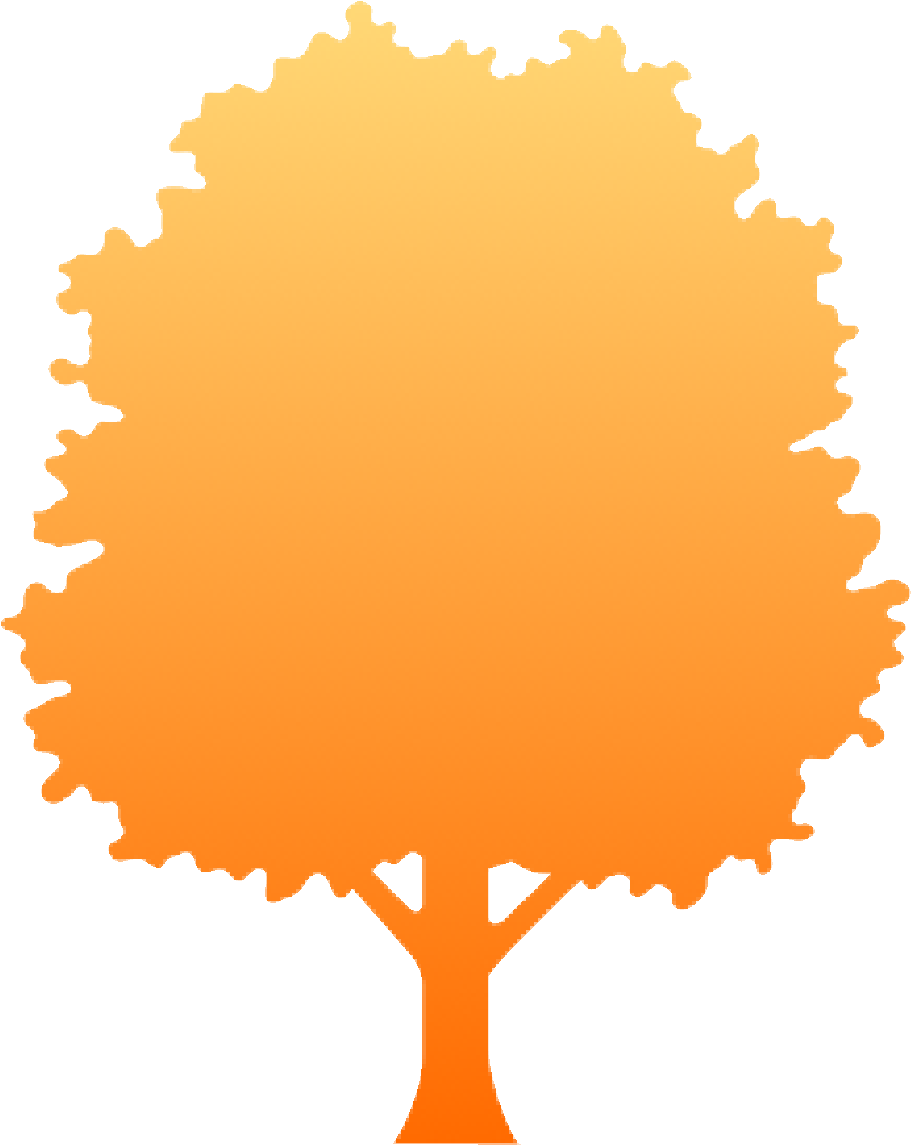 Garner Ace Hardware  Ace Hardware at Foothills United Community Bank Community Bank of Pickens County Renasant Bank Parish Lowrie State Farm 